ГУБЕРНАТОР АМУРСКОЙ ОБЛАСТИПОСТАНОВЛЕНИЕот 27 июня 2017 г. N 133О СОЗДАНИИ СОВЕТА ПО ВОПРОСАМ АГРОПРОМЫШЛЕННОГО КОМПЛЕКСАПРИ ГУБЕРНАТОРЕ АМУРСКОЙ ОБЛАСТИВ соответствии со статьей 51 Устава (основного Закона) Амурской области, в целях выработки рекомендаций по вопросам развития агропромышленного комплекса Амурской области постановляю:1. Создать совет по вопросам агропромышленного комплекса при Губернаторе Амурской области.(в ред. постановления губернатора Амурской области от 20.03.2023 N 56)2. Утвердить:Положение о совете по вопросам агропромышленного комплекса при Губернаторе Амурской области согласно приложению N 1 к настоящему постановлению;(в ред. постановления губернатора Амурской области от 20.03.2023 N 56)состав совета по вопросам агропромышленного комплекса при Губернаторе Амурской области согласно приложению N 2 к настоящему постановлению.(в ред. постановления губернатора Амурской области от 20.03.2023 N 56)3. Постановление Главы Администрации Амурской области от 10 июня 1996 г. N 311 "О формировании совета при Главе областной Администрации по вопросам агропромышленного комплекса" признать утратившим силу.ГубернаторАмурской областиА.А.КОЗЛОВПриложение N 1к постановлениюгубернатораАмурской областиот 27 июня 2017 г. N 133ПОЛОЖЕНИЕО СОВЕТЕ ПО ВОПРОСАМ АГРОПРОМЫШЛЕННОГО КОМПЛЕКСАПРИ ГУБЕРНАТОРЕ АМУРСКОЙ ОБЛАСТИI. Общие положения1.1. Совет по вопросам агропромышленного комплекса при Губернаторе Амурской области (далее - Совет) является совещательным органом, образованным в целях коллективного рассмотрения вопросов в сфере агропромышленного комплекса Амурской области (далее - АПК) и выработки рекомендаций по ним.(в ред. постановления губернатора Амурской области от 20.03.2023 N 56)1.2. Совет в своей деятельности руководствуется Конституцией Российской Федерации, федеральными законами, указами и распоряжениями Президента Российской Федерации, постановлениями и распоряжениями Правительства Российской Федерации, законами Амурской области, постановлениями и распоряжениями Губернатора Амурской области, постановлениями и распоряжениями Правительства Амурской области, а также настоящим Положением.(в ред. постановления губернатора Амурской области от 20.03.2023 N 56)II. Задачи СоветаОсновными задачами Совета являются:1) содействие формированию и реализации единой политики в сфере АПК, устойчивого развития сельских территорий, развития кадрового потенциала АПК;2) выработка рекомендаций, направленных на повышение эффективности государственной аграрно-продовольственной политики;3) обеспечение эффективного взаимодействия органов исполнительной власти Амурской области с органами местного самоуправления муниципальных образований Амурской области, организациями, индивидуальными предпринимателями, гражданами, осуществляющими деятельность в сфере АПК (далее - сельхозтоваропроизводители), по вопросам развития АПК.(в ред. постановления губернатора Амурской области от 20.03.2023 N 56)III. Функции СоветаСовет в целях реализации возложенных на него задач:1) участвует в рассмотрении проектов нормативных правовых актов Амурской области, затрагивающих вопросы АПК;2) готовит предложения и рекомендации по вопросам реализации мероприятий государственных программ, направленных на развитие сельского хозяйства и регулирование рынков сельскохозяйственной продукции, сырья и продовольствия Амурской области;3) разрабатывает предложения по организации эффективного взаимодействия органов исполнительной власти Амурской области с сельхозтоваропроизводителями при реализации на территории Амурской области государственной аграрной политики;(в ред. постановления губернатора Амурской области от 20.03.2023 N 56)4) готовит рекомендации по вопросам деятельности сельхозтоваропроизводителей, предложения по развитию пищевой и перерабатывающей промышленности в целях развития регионального агропродовольственного рынка, достаточного для обеспечения населения Амурской области продовольствием;5) готовит предложения по повышению эффективности государственной поддержки в рамках реализации государственных и ведомственных программ развития сельских территорий и АПК;6) разрабатывает рекомендации по повышению конкурентоспособности продукции сельхозтоваропроизводителей;7) разрабатывает предложения по развитию научного и кадрового обеспечения АПК и социальному развитию сельских территорий;8) разрабатывает предложения по вопросам регулирования, использования и оборота земель сельскохозяйственного назначения.IV. Права СоветаДля решения возложенных на него задач Совет вправе:1) взаимодействовать с органами государственной власти Амурской области, территориальными органами федеральных органов исполнительной власти, органами местного самоуправления муниципальных образований Амурской области, организациями по вопросам, входящим в компетенцию Совета;2) заслушивать на своих заседаниях членов Совета;3) направлять в органы государственной власти Амурской области, органы местного самоуправления муниципальных образований Амурской области и организации, осуществляющие деятельность на территории Амурской области, рекомендации по рассматриваемым вопросам;4) запрашивать в установленном порядке и получать необходимую информацию, материалы от организаций, органов исполнительной власти Амурской области и органов местного самоуправления муниципальных образований Амурской области по вопросам, относящимся к компетенции Совета;(в ред. постановления губернатора Амурской области от 20.03.2023 N 56)5) приглашать на свои заседания представителей органов исполнительной власти Амурской области, органов местного самоуправления муниципальных образований Амурской области, сельхозтоваропроизводителей, осуществляющих реализацию мероприятий в сфере АПК, для обсуждения хода их выполнения.(в ред. постановления губернатора Амурской области от 20.03.2023 N 56)V. Состав и организация деятельности Совета5.1. В состав Совета могут входить представители Законодательного Собрания Амурской области, органов исполнительной власти Амурской области, органов местного самоуправления муниципальных образований Амурской области, сельхозтоваропроизводителей, научных, образовательных организаций, иные лица.(в ред. постановления губернатора Амурской области от 20.03.2023 N 56)Состав Совета утверждается постановлением Губернатора Амурской области.(в ред. постановления губернатора Амурской области от 20.03.2023 N 56)5.2. Совет состоит из председателя Совета, его заместителя и иных членов Совета.Председателем Совета является Губернатор Амурской области.(в ред. постановления губернатора Амурской области от 20.03.2023 N 56)5.3. Председатель Совета:осуществляет руководство Советом;вносит предложения в повестку дня заседания Совета;определяет дату, место и время проведения заседаний Совета, состав приглашенных лиц;председательствует на заседаниях Совета;дает поручения членам Совета;подписывает протоколы заседаний Совета.5.4. Основной формой работы Совета является заседание.5.5. Заседания Совета проводятся по мере необходимости, но не реже двух раз в год.Сведения о дате, времени, месте проведения и повестке дня заседания Совета сообщаются членам Совета и приглашенным лицам не менее чем за пять дней до даты проведения заседания Совета.5.6. Заседание Совета считается правомочным, если на нем присутствует не менее половины его членов.5.7. Заседание Совета ведет председатель Совета, а в его отсутствие - заместитель председателя Совета.5.8. Материалы по повестке дня представляются председателю, его заместителю и членам Совета не позднее чем за три дня до заседания Совета.5.9. Члены Совета участвуют в заседаниях Совета лично. Члены Совета не вправе делегировать свои полномочия иным лицам. Если член Совета не может присутствовать на заседании Совета лично, он вправе за три дня до заседания Совета представить свое мнение по рассматриваемым вопросам в письменной форме, которое доводится до сведения участников заседания и отражается в протоколе. Члены Совета, не согласные с решением Совета, могут изложить свое особое мнение письменно, которое вносится в протокол заседания.5.10. Решения Совета принимаются простым большинством голосов присутствующих на заседании членов Совета. При равенстве голосов решающим считается голос председательствующего на заседании Совета.5.11. Решения Совета оформляются протоколом, который подписывается председательствующим на заседании Совета и направляется всем членам Совета и заинтересованным лицам в течение пяти дней со дня его подписания.5.12. Решения Совета носят рекомендательный характер.5.13. Организационно-техническое обеспечение деятельности Совета осуществляет министерство сельского хозяйства Амурской области.Приложение N 2к постановлениюгубернатораАмурской областиот 27 июня 2017 г. N 133СОСТАВСОВЕТА ПО ВОПРОСАМ АГРОПРОМЫШЛЕННОГО КОМПЛЕКСАПРИ ГУБЕРНАТОРЕ АМУРСКОЙ ОБЛАСТИ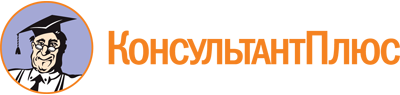 Постановление Губернатора Амурской области от 27.06.2017 N 133
(ред. от 20.03.2023)
"О создании совета по вопросам агропромышленного комплекса при Губернаторе Амурской области"
(вместе с "Положением о совете по вопросам агропромышленного комплекса при Губернаторе Амурской области", "Составом совета по вопросам агропромышленного комплекса при Губернаторе Амурской области")Документ предоставлен КонсультантПлюс

www.consultant.ru

Дата сохранения: 20.06.2023
 Список изменяющих документов(в ред. постановлений губернатора Амурской областиот 24.06.2019 N 199, от 03.02.2022 N 21,от 20.03.2023 N 56)Список изменяющих документов(в ред. постановления губернатора Амурской областиот 20.03.2023 N 56)Список изменяющих документов(в ред. постановления губернатора Амурской областиот 20.03.2023 N 56)ОрловВасилий Александрович- Губернатор Амурской области (председатель Совета)ТурковОлег Александрович- заместитель председателя Правительства Амурской области - министр сельского хозяйства Амурской области (заместитель председателя Совета)АбламскийЮрий Валентинович- генеральный директор АО МТС "Амур", Михайловский район (по согласованию)АдаменкоСергей Владимирович- первый заместитель министра сельского хозяйства Амурской областиАнищенкоНадежда Ивановна- генеральный директор АО "Молочный комбинат "Благовещенский" (по согласованию)БибиковДмитрий Евгеньевич- глава крестьянского хозяйства Бибикова Дмитрия Евгеньевича, Свободненский район (по согласованию)БояроваНадежда Сергеевна- председатель СПК "Движение", Завитинский муниципальный округ (по согласованию)БудиловИван Иванович- генеральный директор ООО "Восточный", Свободненский район (по согласованию)БурдиловскийЮрий Михайлович- депутат Законодательного Собрания Амурской области (по согласованию)ВаловаЛюдмила Анатольевна- генеральный директор ОАО "Димское", Тамбовский муниципальный округ (по согласованию)ВласенкоКонстантин Александрович- генеральный директор ООО СПК "Амурптицепром" (по согласованию)ГолованчукВладимир Алексеевич- начальник государственной инспекции по надзору за техническим состоянием самоходных машин и других видов техники Амурской области - главный государственный инженер-инспекторГутникВладимир Николаевич- заместитель министра сельского хозяйства Амурской областиДомчукНиколай Петрович- руководитель филиала ФГБУ "Россельхозцентр" по Амурской области (по согласованию)ДьяконовКонстантин Викторович- председатель Законодательного Собрания Амурской области (по согласованию)ИнюточкинПавел Николаевич- генеральный директор ООО "АНК-холдинг" (по согласованию)ИнюточкинСтепан Павлович- генеральный директор ООО "ТАРГЕТ АГРО" (по согласованию)ИсмаиловФикрет Исмаил оглы- директор ООО "Колхоз Томичевский", Белогорский муниципальный округ (по согласованию)КазачанскийАлександр Николаевич- председатель Амурской областной организации Профсоюза работников агропромышленного комплекса Российской Федерации (по согласованию)КаюковСтанислав Сергеевич- директор ГПОАУ Амурской области "Амурский казачий колледж"КирдунОлег Владимирович- глава Серышевского муниципального округа (по согласованию)КлещёвСергей Алексеевич- директор Амурского регионального филиала АО "Россельхозбанк" (по согласованию)КолесниковАлександр Семенович- глава Константиновского района (по согласованию)КочетковАлександр Захарович- генеральный директор ООО "Приамурье", Тамбовский муниципальный округ (по согласованию)КувыкинИгорь Владимирович- управляющий Благовещенским отделением N 8636 ПАО Сбербанк (по согласованию)КукшенёваОксана Валерьевна- министр экономического развития и внешних связей Амурской областиЛозовскийАндрей Викторович- генеральный директор ООО "Тепличный", Благовещенский муниципальный округ (по согласованию)ЛюбченковаЯна Владимировна- руководитель Управления Федеральной службы по ветеринарному и фитосанитарному надзору по Амурской области и Республике Саха (Якутия) (по согласованию)МельниченкоДмитрий Викторович- индивидуальный предприниматель, Серышевский муниципальный округ (по согласованию)МихайловАндрей Анатольевич- генеральный директор ООО "Амурский бройлер" (по согласованию)МкртчянМовсес Араратович- генеральный директор ЗАО "Благовещенскагротехснаб" (по согласованию)МолодцовАнатолий Иванович- заместитель генерального директора, директор представительства ООО "Иркутский масложиркомбинат" в г. Благовещенске (по согласованию)МоторинВиктор Юрьевич- председатель колхоза "Амур", Архаринский муниципальный округ (по согласованию)МуленковаТамара Борисовна- генеральный директор ООО "Амур Агро Холдинг", Октябрьский район (по согласованию)НестеренкоАлександр Васильевич- советник Губернатора Амурской области на общественных началахНехаевИгорь Николаевич- индивидуальный предприниматель - глава крестьянского (фермерского) хозяйства, Архаринский муниципальный округ (по согласованию)НикитинЮрий Иванович- индивидуальный предприниматель - глава крестьянского (фермерского) хозяйства, Белогорский муниципальный округ (по согласованию)ОлиферовСергей Владимирович- министр имущественных отношений Амурской областиРомановСергей Николаевич- индивидуальный предприниматель - глава крестьянского (фермерского) хозяйства, Октябрьский район (по согласованию)РоманцоваТатьяна Александровна- директор ГПОАУ Амурской области "Амурский аграрный колледж"РудьАндрей Анатольевич- председатель комитета Законодательного Собрания Амурской области по вопросам экономики, природопользования и аграрной политики (по согласованию)СамохваловСергей Владимирович- начальник управления ветеринарии Амурской областиСарапкинАлександр Владимирович- депутат Законодательного Собрания Амурской области (по согласованию)СелинАлександр Михайлович- директор Фонда "Центр компетенций в сфере сельскохозяйственной кооперации и поддержки фермеров Амурской области" (по согласованию)СилохинАлександр Георгиевич- председатель сельскохозяйственной артели (колхоза) "Родина", Константиновский район (по согласованию)СологубВладимир Викторович- первый заместитель министра финансов Амурской областиСтукунРоман Владимирович- индивидуальный предприниматель - глава крестьянского (фермерского) хозяйства "Владимир", Ромненский муниципальный округ (по согласованию)СуздальцевЕвгений Викторович- генеральный директор ООО "АГРО-С.Е.В.", Константиновский район (по согласованию)ТаранАндрей Андреевич- заместитель министра сельского хозяйства Амурской областиТемченкоОльга Геннадьевна- директор АНО "Агентство Амурской области по привлечению инвестиций" (по согласованию)ТихончукПавел Викторович- ректор ФГБОУ ВО "Дальневосточный государственный аграрный университет" (по согласованию)УсВладимир Георгиевич- генеральный директор АО "Луч", Ивановский муниципальный округ (по согласованию)УсГеоргий Семенович- советник Губернатора Амурской области на общественных началахФедчукНиколай Владимирович- председатель сельскохозяйственного производственного кооператива (колхоза) "Русь", Завитинский муниципальный округ (по согласованию)ФетелаваЛери Шалвович- генеральный директор ООО "Красная Звезда", Ромненский муниципальный округ (по согласованию)ШиловВладимир Михайлович- глава крестьянского фермерского хозяйства "Семена", Благовещенский муниципальный округ (по согласованию)ЯдыкинДмитрий Сергеевич- индивидуальный предприниматель - глава крестьянского (фермерского) хозяйства, Ивановский муниципальный округ (по согласованию)